НОВГОРОДСКАЯ ОБЛАСТЬОБЛАСТНОЙ ЗАКОНОБ УПОЛНОМОЧЕННОМ ПО ЗАЩИТЕ ПРАВПРЕДПРИНИМАТЕЛЕЙ В НОВГОРОДСКОЙ ОБЛАСТИПринятПостановлениемНовгородской областной Думыот 28.08.2013 N 670-5 ОДГлава 1. ОБЩИЕ ПОЛОЖЕНИЯСтатья 1. Предмет регулирования настоящего областного законаНастоящий областной закон определяет правовое положение, основные задачи и компетенцию Уполномоченного по защите прав предпринимателей в Новгородской области (далее - Уполномоченный).Статья 2. Учреждение должности Уполномоченного1. Должность Уполномоченного учреждается в соответствии с Федеральным законом от 7 мая 2013 года N 78-ФЗ "Об уполномоченных по защите прав предпринимателей в Российской Федерации" в целях обеспечения гарантий государственной защиты прав и законных интересов субъектов предпринимательской деятельности, зарегистрированных на территории Новгородской области, а также субъектов предпринимательской деятельности, права и законные интересы которых были нарушены на территории Новгородской области (далее - предприниматели), и в целях соблюдения указанных прав федеральными органами исполнительной власти, осуществляющими деятельность на территории Новгородской области, органами государственной власти Новгородской области (далее - органы государственной власти), органами местного самоуправления муниципальных образований Новгородской области (далее - органы местного самоуправления), их должностными лицами.(часть 1 в ред. Областного закона Новгородской области от 02.10.2023 N 387-ОЗ)2. Должность Уполномоченного является государственной должностью Новгородской области.Статья 3. Правовая основа деятельности УполномоченногоУполномоченный в своей деятельности руководствуется Конституцией Российской Федерации, федеральными законами и иными нормативными правовыми актами Российской Федерации, Уставом Новгородской области, настоящим областным законом и иными нормативными правовыми актами Новгородской области.Статья 4. Задачи УполномоченногоОсновными задачами Уполномоченного являются:1) защита прав и законных интересов предпринимателей (в том числе членов органов управления коммерческой организации в связи с осуществлением ими полномочий по управлению такой организацией) на территории Новгородской области (далее - области);(в ред. Областного закона Новгородской области от 02.10.2023 N 387-ОЗ)2) осуществление контроля за соблюдением прав и законных интересов предпринимателей (в том числе членов органов управления коммерческой организации в связи с осуществлением ими полномочий по управлению такой организацией) федеральными органами исполнительной власти, осуществляющими деятельность на территории области, органами исполнительной власти области, органами местного самоуправления на основании обращений предпринимателей;(в ред. Областного закона Новгородской области от 02.10.2023 N 387-ОЗ)3) содействие развитию общественных институтов, ориентированных на защиту прав и законных интересов предпринимателей на территории области;4) взаимодействие с предпринимательским сообществом;5) участие в формировании и реализации государственной политики в сфере развития предпринимательской деятельности, защиты прав и законных интересов предпринимателей на территории области.Статья 5. Основы статуса Уполномоченного1. Уполномоченный при осуществлении своих полномочий независим от органов государственной власти и органов местного самоуправления.2. Деятельность Уполномоченного дополняет существующие средства защиты прав предпринимателей, не отменяет и не влечет пересмотра компетенции государственных органов на территории области, обеспечивающих защиту и восстановление нарушенных прав предпринимателей.3. Вмешательство в деятельность Уполномоченного с целью повлиять на его решение, неисполнение должностными лицами обязанностей, установленных настоящим областным законом, а равно воспрепятствование деятельности Уполномоченного в иной форме влечет ответственность, установленную законодательством Российской Федерации.Глава 2. НАЗНАЧЕНИЕ НА ДОЛЖНОСТЬ И ОСВОБОЖДЕНИЕОТ ДОЛЖНОСТИ УПОЛНОМОЧЕННОГОСтатья 6. Требования к лицу, назначаемому на должность Уполномоченного(в ред. Областного закона Новгородской области от 28.06.2021 N 745-ОЗ)Уполномоченным может быть назначен гражданин Российской Федерации не моложе тридцати лет, постоянно проживающий в Российской Федерации, не имеющий гражданства (подданства) иностранного государства либо вида на жительство или иного документа, подтверждающего право на постоянное проживание гражданина Российской Федерации на территории иностранного государства, и имеющий высшее образование.Статья 7. Назначение на должность УполномоченногоНазначение кандидата на должность Уполномоченного осуществляется Губернатором Новгородской области по согласованию с Уполномоченным при Президенте Российской Федерации по защите прав предпринимателей и с учетом мнения предпринимательского сообщества области.Статья 8. Срок полномочий Уполномоченного1. Уполномоченный вступает в должность со дня вступления в силу указа Губернатора Новгородской области о его назначении сроком на 5 лет.2. Одно и то же лицо не может быть назначено на должность Уполномоченного более двух сроков подряд.3. Уполномоченный продолжает исполнять свои должностные обязанности до вступления в должность нового Уполномоченного, за исключением случаев досрочного прекращения полномочий, предусмотренных частью 2 статьи 9 настоящего областного закона.4. Окончание срока полномочий или досрочное прекращение полномочий Губернатора Новгородской области, назначившего на должность Уполномоченного, не влечет прекращения полномочий Уполномоченного.5. Досрочное прекращение полномочий Уполномоченного осуществляется в соответствии с настоящим областным законом по представлению Уполномоченного при Президенте Российской Федерации по защите прав предпринимателей либо с его согласия.Статья 9. Освобождение от должности Уполномоченного1. Уполномоченный освобождается от должности указом Губернатора Новгородской области по следующим основаниям:1) истечение срока полномочий;2) смерть Уполномоченного;3) признание Уполномоченного судом безвестно отсутствующим или объявление умершим;4) досрочное прекращение полномочий.2. Уполномоченный досрочно освобождается от должности Губернатором Новгородской области по согласованию с Уполномоченным при Президенте Российской Федерации по защите прав предпринимателей в случаях:1) прекращения гражданства Российской Федерации или приобретения гражданства (подданства) иностранного государства либо получения вида на жительство или иного документа, подтверждающего право на постоянное проживание гражданина Российской Федерации на территории иностранного государства;(п. 1 в ред. Областного закона Новгородской области от 28.06.2021 N 745-ОЗ)2) нарушения условий статьи 10 настоящего областного закона;3) вступления в законную силу обвинительного приговора суда в отношении Уполномоченного;4) неспособности Уполномоченного по состоянию здоровья в соответствии с медицинским заключением исполнять свои обязанности;5) признания Уполномоченного судом недееспособным или ограниченно дееспособным;6) подачи Уполномоченным заявления о сложении полномочий;7) упразднения должности.Статья 10. Ограничения, связанные с выполнением Уполномоченным своих полномочий1. Уполномоченный не вправе замещать государственные должности Российской Федерации, иные государственные должности субъектов Российской Федерации, должности государственной гражданской службы и должности муниципальной службы.(в ред. Областного закона Новгородской области от 04.02.2014 N 462-ОЗ)2. Уполномоченный обязан прекратить деятельность, несовместимую с его статусом, не позднее четырнадцати дней со дня назначения на должность.В случае если в течение указанного срока Уполномоченный не выполнит установленных требований, Губернатор Новгородской области назначает нового Уполномоченного.В своей деятельности Уполномоченный не может руководствоваться решениями каких-либо политических партий или иных общественных объединений, включая те, членом которых он является.3. На Уполномоченного в соответствии со статьей 5 Федерального закона от 21 декабря 2021 года N 414-ФЗ "Об общих принципах организации публичной власти в субъектах Российской Федерации" распространяются ограничения, запреты и обязанности, установленные законодательством Российской Федерации о противодействии коррупции, федеральными законами.В соответствии с частью 8 статьи 9 Федерального закона от 7 мая 2013 года N 78-ФЗ "Об уполномоченных по защите прав предпринимателей в Российской Федерации" Уполномоченный освобождается от ответственности за несоблюдение ограничений и запретов, требований о предотвращении или об урегулировании конфликта интересов и неисполнение обязанностей, установленных Федеральным законом от 25 декабря 2008 года N 273-ФЗ "О противодействии коррупции" и другими федеральными законами в целях противодействия коррупции, в случае, если несоблюдение таких ограничений, запретов и требований, а также неисполнение таких обязанностей признается следствием не зависящих от него обстоятельств в порядке, предусмотренном частями 3 - 6 статьи 13 Федерального закона от 25 декабря 2008 года N 273-ФЗ "О противодействии коррупции".(абзац введен Областным законом Новгородской области от 28.08.2023 N 371-ОЗ)(часть 3 в ред. Областного закона Новгородской области от 31.10.2022 N 194-ОЗ)Статья 11. Удостоверение Уполномоченного1. Уполномоченный имеет удостоверение "Уполномоченный по защите прав предпринимателей в Новгородской области", которым он пользуется в течение срока своих полномочий.2. Положение об удостоверении Уполномоченного, его образец, описание и порядок вручения утверждается Правительством Новгородской области.Глава 3. ДЕЯТЕЛЬНОСТЬ УПОЛНОМОЧЕННОГОСтатья 12. Компетенция Уполномоченного1. В целях выполнения возложенных на него задач Уполномоченный:1) рассматривает обращения предпринимателей, связанные с решениями или действиями (бездействием) органов государственной власти, территориальных органов федеральных органов исполнительной власти, органов местного самоуправления и их должностных лиц, нарушающими их права и законные интересы в сфере предпринимательской деятельности;2) осуществляет сбор, изучение и анализ информации по вопросам обеспечения и защиты прав и законных интересов предпринимателей на основании материалов, представляемых органами государственной власти, государственными органами и органами местного самоуправления, обращений граждан и организаций, обобщает и анализирует обращения предпринимателей для выявления повторяющихся обращений и причин их появления;3) оказывает правовую поддержку предпринимателям по вопросам их прав и законных интересов, форм и методов их защиты;4) информирует общественность области о состоянии соблюдения и защиты прав и законных интересов предпринимателей, деятельности Уполномоченного не реже 1 раза в год;(в ред. Областного закона Новгородской области от 02.10.2023 N 387-ОЗ)5) осуществляет поддержку гражданских инициатив в области защиты прав и законных интересов предпринимателей;6) готовит ежегодный доклад о деятельности Уполномоченного, доклады по вопросам соблюдения прав и законных интересов предпринимателей.2. При осуществлении своей деятельности Уполномоченный имеет право:1) запрашивать и получать в установленном порядке необходимые сведения, документы и материалы от органов государственной власти, органов местного самоуправления и у должностных лиц;2) обращаться в суд с заявлением о признании недействительными ненормативных правовых актов, признании незаконными решений и действий (бездействия) органов государственной власти, органов местного самоуправления, иных органов, организаций, наделенных федеральным законом отдельными государственными или иными публичными полномочиями, а также должностных лиц в случае, если оспариваемые ненормативный правовой акт, решение и действие (бездействие) не соответствуют закону или иному нормативному правовому акту и нарушают права и законные интересы предпринимателей в сфере предпринимательской деятельности, незаконно возлагают на них какие-либо обязанности, создают иные препятствия для осуществления предпринимательской деятельности;3) направлять органам государственной власти, территориальным органам федеральных органов исполнительной власти, органам местного самоуправления, их должностным лицам, руководителям организаций, в решениях и (или) действиях (бездействии) которых он усматривает нарушения прав и законных интересов предпринимателей, свое заключение, содержащее предложения о необходимых мерах по восстановлению нарушенных прав и законных интересов предпринимателей и предотвращению подобных нарушений в дальнейшем;4) направлять в органы государственной власти, органы местного самоуправления мотивированные предложения о принятии нормативных правовых актов (о внесении изменений в нормативные правовые акты или признании их утратившими силу), относящихся к сфере деятельности Уполномоченного;4-1) направлять Губернатору Новгородской области мотивированные предложения об отмене или о приостановлении действия актов органов исполнительной власти области;(п. 4-1 введен Областным законом Новгородской области от 02.10.2023 N 387-ОЗ)5) направлять обращения заявителей в уполномоченные органы или должностным лицам, к компетенции которых относится разрешение обращения по существу;6) участвовать в обсуждении концепций и разработке проектов областных законов и иных нормативных правовых актов области, касающихся предпринимательской деятельности, готовить заключения по результатам рассмотрения указанных проектов;7) привлекать при рассмотрении обращений для осуществления отдельных видов работ экспертов и специалистов, способных оказать содействие в их полном, всестороннем и объективном рассмотрении;8) присутствовать на заседаниях Новгородской областной Думы и ее рабочих органов, Правительства Новгородской области, коллегиальных органов исполнительных органов государственной власти области по вопросам защиты прав и законных интересов предпринимателей;9) выступать с докладами по предмету своей деятельности на заседаниях Новгородской областной Думы и Правительства Новгородской области;10) создавать Общественный совет при Уполномоченном, назначать общественных помощников;11) информировать правоохранительные органы о фактах нарушения прав и законных интересов предпринимателей на территории области;12) обращаться к субъектам права законодательной инициативы с предложениями о внесении изменений в федеральное и областное законодательство, по вопросам совершенствования законодательства в сфере предпринимательской деятельности;13) принимать с письменного согласия предпринимателей участие в выездных проверках, проводимых в отношении предпринимателей в рамках государственного контроля (надзора) или муниципального контроля;13-1) в рамках рассмотрения жалоб предпринимателей без специального разрешения посещать расположенные в границах области места содержания под стражей и учреждения, исполняющие уголовные наказания в виде принудительных работ, ареста, лишения свободы, в целях защиты прав подозреваемых, обвиняемых и осужденных по делам о преступлениях, предусмотренных частями первой - четвертой статьи 159 и статьями 159-1 - 159-3, 159-5, 159-6, 160, 165 и 201 Уголовного кодекса Российской Федерации, если эти преступления совершены индивидуальным предпринимателем в связи с осуществлением им предпринимательской деятельности и (или) управлением принадлежащим ему имуществом, используемым в целях осуществления предпринимательской деятельности, либо если эти преступления совершены членом органа управления коммерческой организации в связи с осуществлением им полномочий по управлению такой организацией либо в связи с осуществлением коммерческой организацией предпринимательской или иной экономической деятельности, а также частями пятой - седьмой статьи 159 и статьями 171, 171-1, 171-3 - 172-3, 173-1 - 174-1, 176 - 178, 180, 181, 183, 185 - 185-4 и 190 - 199-4 Уголовного кодекса Российской Федерации;(п. 13-1 введен Областным законом Новгородской области от 02.10.2023 N 387-ОЗ)14) осуществлять иные действия в рамках своей компетенции в соответствии с федеральным и областным законодательством.3. Уполномоченный в рамках своей компетенции осуществляет взаимодействие с Уполномоченным при Президенте Российской Федерации по защите прав предпринимателей, полномочным представителем Президента Российской Федерации в Северо-Западном федеральном округе, инвестиционным уполномоченным в Северо-Западном федеральном округе, государственными органами, органами местного самоуправления, предпринимательским сообществом, общественными объединениями и организациями в сфере обеспечения и защиты прав и законных интересов предпринимателей и иными лицами.4. Уполномоченный вправе вести прием заявителей в муниципальных районах и муниципальных округах области.(в ред. Областного закона Новгородской области от 02.10.2023 N 387-ОЗ)5. В целях защиты нарушенных прав и законных интересов предпринимателей Уполномоченный вправе обратиться к Уполномоченному при Президенте Российской Федерации по защите прав предпринимателей, в федеральные органы государственной власти.6. Уполномоченный вправе создавать экспертные и консультативные советы, рабочие группы и иные совещательные органы, действующие на общественных началах, а также привлекать для участия в их деятельности представителей предпринимательского сообщества, общественных организаций, представителей органов государственной власти и органов местного самоуправления.7. Уполномоченный имеет право выступать по вопросам своей деятельности в средствах массовой информации области.8. По вопросам своей деятельности Уполномоченный пользуется правом внеочередного приема руководителями и другими должностными лицами органов государственной власти, органов местного самоуправления, организаций независимо от организационно-правовых форм, расположенных на территории области.Статья 13. Действия Уполномоченного по рассмотрению обращений предпринимателей1. Уполномоченный рассматривает обращения предпринимателей, зарегистрированных в органе, осуществляющем государственную регистрацию на территории области, и обращения предпринимателей, права и законные интересы которых были нарушены на территории области, на решения или действия (бездействие) органов государственной власти, территориальных органов федеральных органов исполнительной власти в области, органов местного самоуправления, иных органов, организаций, наделенных федеральным законом отдельными государственными или иными публичными полномочиями, должностных лиц, нарушающие права и законные интересы предпринимателей.2. Рассмотрение Уполномоченным обращений предпринимателей осуществляется в соответствии с требованиями федерального законодательства.3. Уполномоченный не вправе разглашать ставшие ему известными в процессе рассмотрения обращения сведения о частной жизни заявителя и других лиц без их письменного согласия.4. О результатах рассмотрения обращения Уполномоченный обязан известить заявителя.В случае установления факта нарушения прав предпринимателей Уполномоченный обязан принять меры в соответствии с действующим федеральным законодательством и в пределах его компетенции, определенной настоящим областным законом.5. Руководители и иные должностные лица органов государственной власти, территориальных органов федеральных органов исполнительной власти в области, органов местного самоуправления обязаны обеспечить прием Уполномоченного, а также предоставить ему запрашиваемые сведения, документы и материалы в срок, не превышающий пятнадцати дней со дня получения соответствующего запроса.6. Заключения Уполномоченного, содержащие предложения о необходимых мерах по восстановлению нарушенных прав и законных интересов предпринимателей, направляются в соответствующие органы государственной власти и органы местного самоуправления, организации, в компетенцию которых входит разрешение вопросов защиты и восстановления нарушенных прав и законных интересов предпринимателей. Органы государственной власти, органы местного самоуправления и должностные лица этих органов обязаны рассмотреть заключения Уполномоченного в месячный срок с момента получения и направить Уполномоченному письменный ответ о результатах рассмотрения и принятых мерах. В случае если предложения, содержащиеся в заключении, не выполнены, в ответе должно содержаться обоснование причин их невыполнения.7. Представление Уполномоченному информации, составляющей государственную, коммерческую либо иную охраняемую законом тайну, осуществляется в соответствии с законодательством Российской Федерации.Статья 14. Действия Уполномоченного по результатам анализа информации(в ред. Областного закона Новгородской области от 02.10.2023 N 387-ОЗ)1. По окончании календарного года Уполномоченный направляет Уполномоченному при Президенте Российской Федерации по защите прав предпринимателей информацию о результатах своей деятельности с оценкой условий осуществления предпринимательской деятельности в области и предложениями о совершенствовании правового положения субъектов предпринимательской деятельности.2. Уполномоченный ежегодно не позднее 31 марта года, следующего за отчетным, направляет Губернатору Новгородской области и в Новгородскую областную Думу доклад о деятельности Уполномоченного по защите прав предпринимателей в Новгородской области (далее - ежегодный доклад).Ежегодный доклад размещается Уполномоченным на официальном сайте Уполномоченного в информационно-телекоммуникационной сети "Интернет".3. По отдельным вопросам защиты и соблюдения прав и законных интересов предпринимателей, в том числе в случае грубого и (или) массового нарушения прав и законных интересов предпринимателей, Уполномоченный направляет Уполномоченному при Президенте Российской Федерации по защите прав предпринимателей, Губернатору Новгородской области, в Новгородскую областную Думу специальные доклады.Глава 4. ГАРАНТИИ И ОБЕСПЕЧЕНИЕ ДЕЯТЕЛЬНОСТИ УПОЛНОМОЧЕННОГОСтатья 15. Аппарат Уполномоченного1. Для обеспечения деятельности Уполномоченного создается аппарат Уполномоченного по защите прав предпринимателей в Новгородской области (далее - аппарат Уполномоченного).2. Аппарат Уполномоченного осуществляет юридическое, организационное, аналитическое, информационно-справочное и иное обеспечение деятельности Уполномоченного.3. Уполномоченный и аппарат Уполномоченного являются государственным органом с правом юридического лица, имеющим расчетный и иные счета, печать и бланки со своим наименованием и с изображением герба Новгородской области, а также официальный сайт в информационно-телекоммуникационной сети "Интернет".4. Уполномоченный утверждает структуру аппарата Уполномоченного и положение о нем.5. В пределах бюджетной сметы Уполномоченный устанавливает численность и штатное расписание аппарата Уполномоченного.6. По вопросам, связанным с руководством аппаратом Уполномоченного, Уполномоченный издает приказы.(часть 6 в ред. Областного закона Новгородской области от 02.10.2023 N 387-ОЗ)7. Аппарат Уполномоченного состоит из государственных гражданских служащих области и служащих аппарата Уполномоченного (далее - работники аппарата Уполномоченного).Права, обязанности, ответственность, материальное и социальное обеспечение работников аппарата Уполномоченного определяются федеральным и областным законодательством.(часть 7 в ред. Областного закона Новгородской области от 27.04.2015 N 758-ОЗ)Статья 16. Гарантии для Уполномоченного1. Уполномоченному выплачивается денежное содержание в соответствии с областным законодательством.2. Уполномоченному предоставляются ежегодный основной оплачиваемый отпуск продолжительностью 28 календарных дней, а также с учетом особого режима работы, выражающегося в ненормированном рабочем дне, ежегодный дополнительный оплачиваемый отпуск продолжительностью 20 календарных дней.3. Уполномоченному предоставляется транспортное обслуживание, обеспечиваемое в связи с осуществлением им своих полномочий. Организация транспортного обслуживания Уполномоченного обеспечивается в порядке, установленном Правительством Новгородской области или уполномоченным им органом исполнительной власти Новгородской области.(часть 3 в ред. Областного закона Новгородской области от 24.12.2018 N 352-ОЗ)Статья 17. Финансовое и иное обеспечение деятельности Уполномоченного1. Финансирование деятельности Уполномоченного, аппарата Уполномоченного осуществляется из средств областного бюджета.2. В областном бюджете ежегодно предусматриваются отдельной строкой средства, необходимые для обеспечения деятельности Уполномоченного и аппарата Уполномоченного.3. Уполномоченный самостоятельно разрабатывает и исполняет бюджетную смету.4. Для обеспечения деятельности Уполномоченный и аппарат Уполномоченного наделяются имуществом, которое находится в оперативном управлении данного государственного органа области и является областной собственностью.5. Организацию материально-технического и бухгалтерского обеспечения деятельности Уполномоченного и аппарата Уполномоченного осуществляет Правительство Новгородской области или уполномоченный им орган исполнительной власти Новгородской области.(часть 5 в ред. Областного закона Новгородской области от 24.12.2018 N 352-ОЗ)Статья 18. Место нахождения Уполномоченного1. Местом постоянного нахождения Уполномоченного является город Великий Новгород.2. В рабочем кабинете Уполномоченного помещается изображение герба Новгородской области и устанавливается флаг Новгородской области.Глава 5. ЗАКЛЮЧИТЕЛЬНЫЕ ПОЛОЖЕНИЯСтатья 19. Ответственность за неисполнение требований настоящего областного законаНеисполнение норм, предусмотренных настоящим областным законом, влечет за собой привлечение к ответственности в порядке, установленном действующим законодательством.Статья 20. Вступление в силу настоящего областного законаНастоящий областной закон вступает в силу с 1 января 2014 года.Губернатор Новгородской областиС.Г.МИТИНВеликий Новгород3 сентября 2013 годаN 321-ОЗ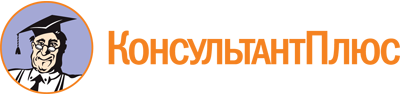 Областной закон Новгородской области от 03.09.2013 N 321-ОЗ
(ред. от 02.10.2023)
"Об Уполномоченном по защите прав предпринимателей в Новгородской области"
(принят Постановлением Новгородской областной Думы от 28.08.2013 N 670-5 ОД)Документ предоставлен КонсультантПлюс

www.consultant.ru

Дата сохранения: 27.11.2023
 3 сентября 2013 годаN 321-ОЗСписок изменяющих документов(в ред. областных законов Новгородской областиот 04.02.2014 N 462-ОЗ, от 27.04.2015 N 758-ОЗ, от 04.05.2016 N 965-ОЗ,от 24.12.2018 N 352-ОЗ, от 28.06.2021 N 745-ОЗ, от 31.10.2022 N 194-ОЗ,от 28.08.2023 N 371-ОЗ, от 02.10.2023 N 387-ОЗ)